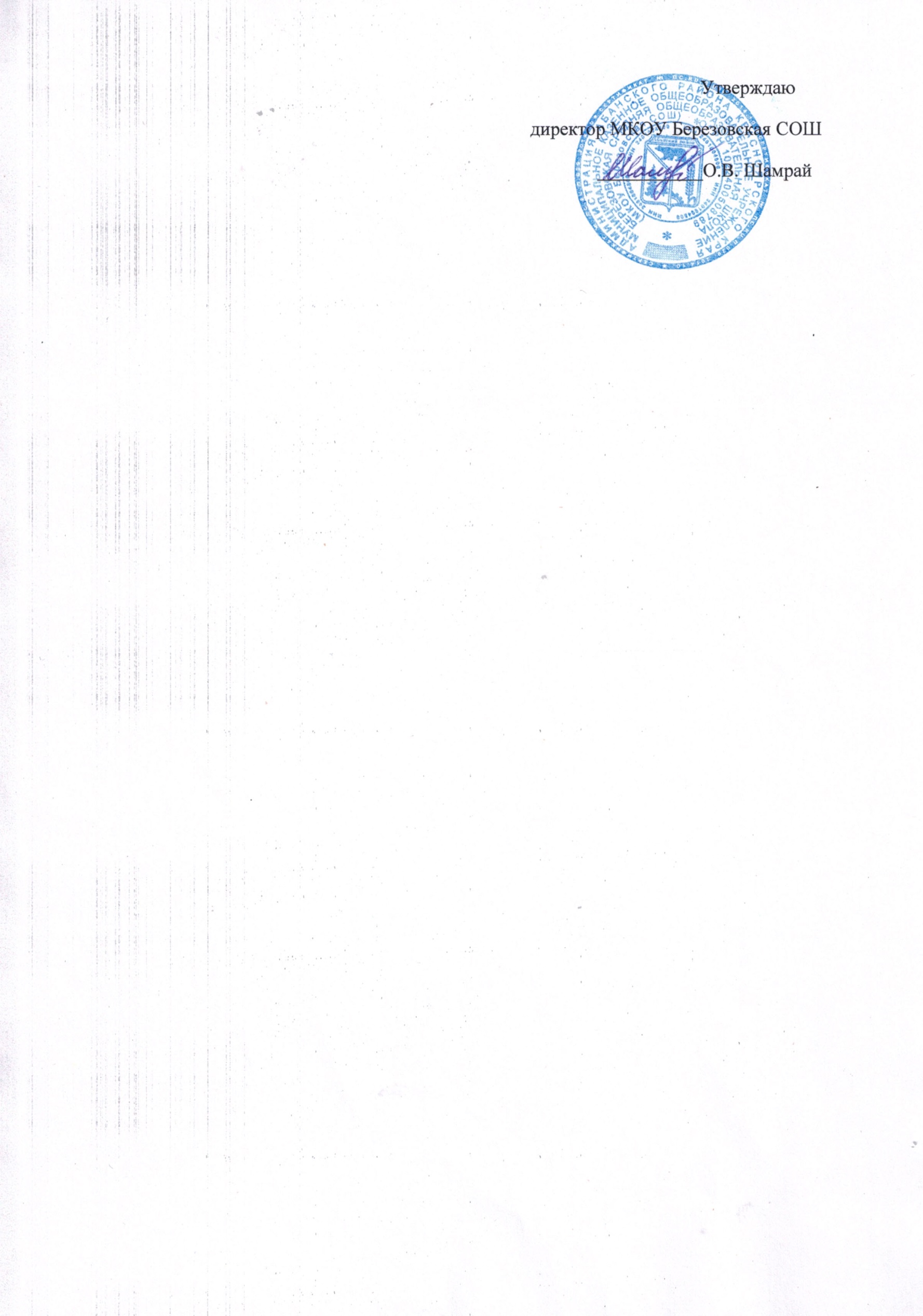 Расписание спортивных секций ШСК «Сокол» на 2023-2024 годВид спортакласстренерпонедельниквторниксредачетвергпятницаМесто проведенияволейбол1 годА.И. Ващенко18.00-20.00Спорт.залволейбол2 годА.И. Ващенко17.00-19.00Спорт.залбаскетбол1 годВ.В. Шамрай18.00-20.00Спорт.залбаскетбол2 годВ.В. Шамрай18.00-20.00Спорт.залн. теннис1 годВ.В. Шамрай18.00-19.00Коридор 1 этажОФПНач. шкА.И. Ващенко16.00-18.00Спорт.залфутболНач. шкА.И. Ващенко16.00-18.00Спорт.залЮные туристы11-14 летА.И. Ващенко15.10-18.0016.00-18.00Спорт.залволейбол3 годА.И. Ващенко19.00-20.00Спорт.зал